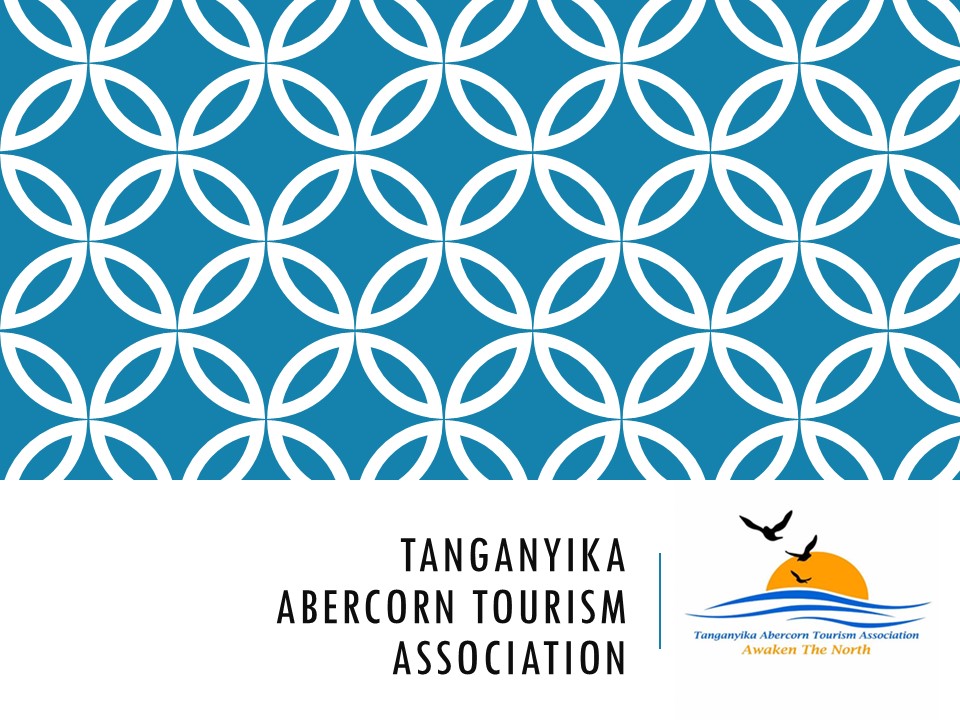 CONTACT FORMName of Establishment:                                                                                 Location: Type of Business (Lodge, Hotel, Restaurant, Tour Operator, Other):  Representative: Email of Representative:  Address:  Mobile NumberWebsite:Tell us about you!COMPANY PROFILEDescribe your business: Number of Employees:  Full Time:                       Part-time: Number of#3.1 Rooms 3.2 Restaurant3.3 Conference What motivated your company to become a member of TATA: Special Interest:Lobby and advocacy                          Marketing and advertising                       xxSkills training and development                  Website development support                   Trade fairs                                                       Networking                                                     News and market intelligenceOtherPlease submit the following documents with the application form:PACRA RegistrationTPIN certificate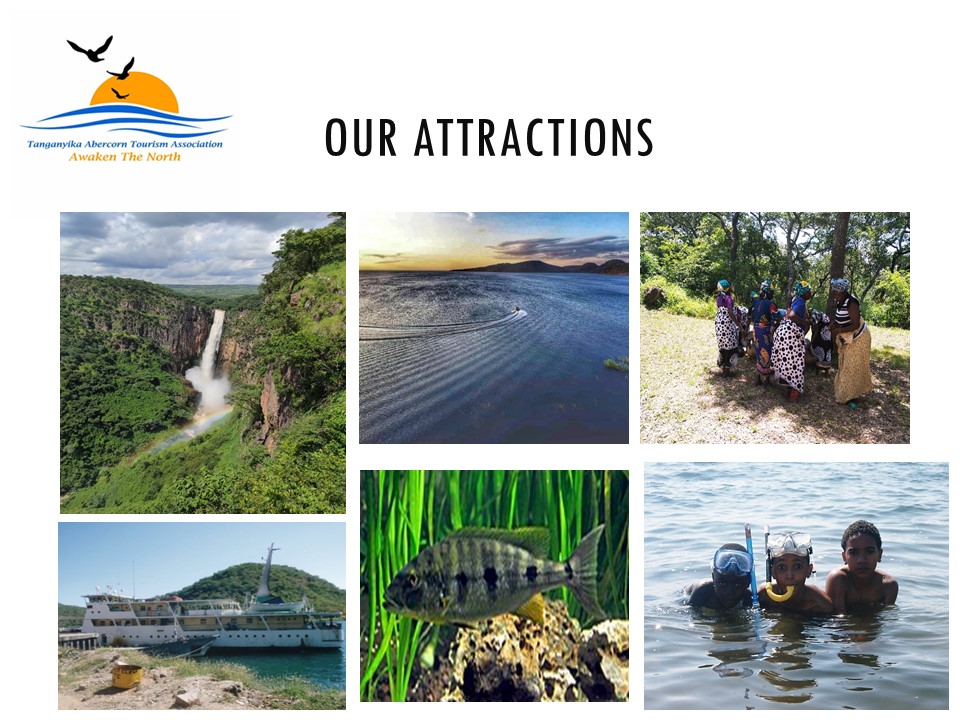 